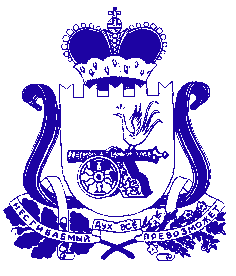 СОВЕТ ДЕПУТАТОВ  ПЕЧЕРСКОГО СЕЛЬСКОГО ПОСЕЛЕНИЯСМОЛЕНСКОГО РАЙОНА СМОЛЕНСКОЙ ОБЛАСТИЧЕТВЕРТОГО СОЗЫВАРЕШЕНИЕот «29» марта  2023 г.                                                                                       № 22О присвоении названий новых улиц в д. Печерск Смоленского районаСмоленской области     На основании статьи 28 Федерального закона № 131 от 06.10.2003 года «Об общих принципах организации местного самоуправления в Российской Федерации», статьи 7 Устава муниципального образования Печерского сельского поселения Смоленского района Смоленской областиРЕШИЛ:Присвоить название улиц, вновь образованных в деревне Печерск Смоленского района Смоленской области: улица Изумрудная, улица Юбилейная (в честь 80-летия освобождения Смоленщины от немецко-фашистских захватчиков).Внести вновь образованные улицы  в  перечень улично-дорожной сети              д. Печерск Смоленского района Смоленской области.Опубликовать данное решение в газете «Печерские вести».Глава муниципального образованияПечерского сельского поселения	Смоленского района Смоленской области                         Ю. Л. Митрофанов